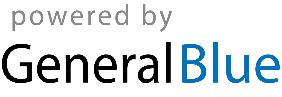 Date: ____/_____/______Date: ____/_____/______Employee NameAMAMPMPMTotal HoursEmployee NameTime-InTime-OutTime-InTime-OutTotal Hours